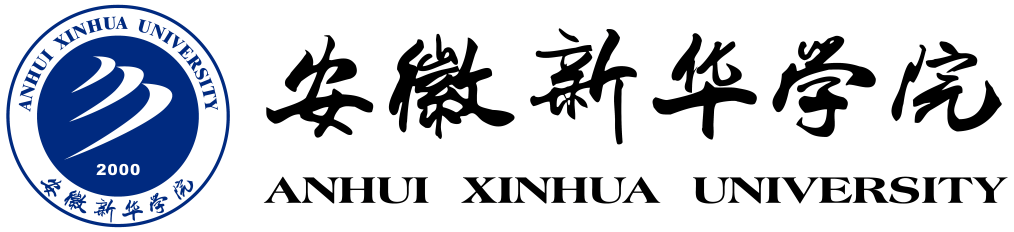 20  -20  学年第  学期教学质量监控报告（计划）学院（公章）年   月第一部分 撰写内容为更好的体现各教学单位和相关职能部门的教学质量监控工作，请各教学单位、相关职能部门从以下几个要点撰写制定年度教学质量监控工作计划、撰写学期教学质量监控报告。学院/部门教学质量监控工作计划一、教学质量监控工作思路二、教学质量监控工作重点三、教学质量监控具体计划及时间安排学院/部门教学质量监控报告一、教学质量监控工作体系二、教学质量监控工作内容三、教学质量监控创新工作四、工作中存在的问题及改进措施五、下阶段工作要点第二部分 撰写格式XXXX学院教学质量监控报告（计划）2018年我院全面启动专业评估和审核评估工作。依据2018年教学质量监控工作计划，我院对教学质量进行严格规范的监控。通过实施教学质量监控，改进教学管理与教学实施活动，确保各项教学工作规范有序开展，持续推进地方应用型高水平大学建设。现对我院2018-2019学年第一学期各项教学质量监控工作进行总结，汇报如下：一、一级标题	建议少等问题，学院给出具体要求，要从专业基础课、专业核心课、实验课程，从有丰富教学经验的老教师和新入职老师，从自有教师和外聘教师中进行多样化选择，严禁听课对象过于单一；对听课对象的评分，（一）二级标题建议少等问题，学院给出具体要求，要从专业基础课、专业核心课、实验课程，从有丰富教学经验的老教师和新入职老师，从自有教师和外聘教师中进行多样化选择，严禁听课对象过于单一；对听课对象的评分，1.三级标题建议少等问题，学院给出具体要求，要从专业基础课、专业核心课、实验课程，从有丰富教学经验的老教师和新入职老师，从自有教师和外聘教师中进行多样化选择，严禁听课对象过于单一；对听课对象的评分，（1）四级标题建议少等问题，学院给出具体要求，要从专业基础课、专业核心课、实验课程，从有丰富教学经验的老教师和新入职老师，从自有教师和外聘教师中进行多样化选择，严禁听课对象过于单一；对听课对象的评分。表1-1 2018年实验室建设情况一览表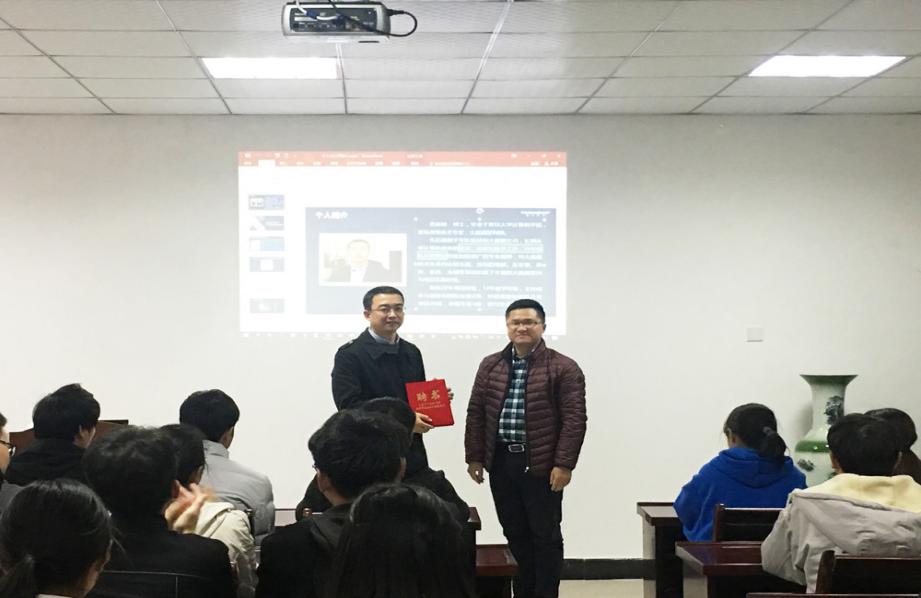 图1.1 客座教授聘任序号项目名称建设类型已有设备总值（万元）新购设备总值（万元）校企共建情况1XXXXXXXXXXXXXXXXXXXXXXXXXXXXXXXXXXXXXXXX2XXXXXXXXXXXXXXXXXXXXXXXXXXXXXXXXXXXXXXXX3XXXXXXXXXXXXXXXXXXXXXXXXXXXXXXXXXXXXXXXX4XXXXXXXXXXXXXXXXXXXXXXXXXXXXXXXXXXXXXXXX5XXXXXXXXXXXXXXXXXXXXXXXXXXXXXXXXXXXXXXXX